Sustainability-driven conceptual process design at the cooperative CosunSara Conceiçãoa,c, Farzad Mousazadeha, John A. Posadab, Juan Gutierrezc, P.L.J. Swinkelsa, Andre de Haana,c,*a Department of Chemical Engineering, Delft University of Technology, Van der Maasweg 9, 2629HZ, Delft, The Netherlandsb Department of Biotechnology, Delft University of Technology, Van der Maasweg 9, 2629HZ, Delft, The Netherlandsc Cosun Innovation Center, Kreekweg 1, 4671VA, Dinteloord, The Netherlands* Corresponding Author: andre.de.haan@cosun.comAbstractThe aim of this study is to introduce and showcase the applicability of the ‘Green-by-Design method’, a tool created by the cooperative Cosun that integrates different indicators involving economic, environmental, inherent safety and health aspects for comparative analysis at an early design stage. Two case studies are presented to exemplify the evaluation principles and steps considered along the ‘Green-by-Design method’: ethylene glycol production and fava bean protein isolate extraction. The results indicate that the ‘Green-by-Design method’ provides a comprehensive comparison of different design concepts, by combining various indicators into a single score, enabling sustainability to be an integral aspect in the decision-making during an early design phase.Keywords: green-by-design; sustainability assessment; early-stage conceptual design; single score sustainability index. IntroductionCosun is a leading agricultural cooperative producing high-quality plant-based products. As part of the company’s strategy, Cosun has set ambitious goals to contribute to a sustainable world for current and future generations. In alignment with these objectives, Cosun is introducing an early-stage sustainability assessment tool named the 'Green-by-Design method’. This tool is designed to support decision-making in the early-stage conceptual design by facilitating both comparison of multiple design options and identification of process hotspots in relation to their sustainability potential. This methodology can be used in any process design innovation project when multiple design options need to be compared. Various qualitative and quantitative methods fulfill similar purposes . Nevertheless, the literature review revealed a gap for approaches with easy and swift implementation in industry, tailored to support decision making in early stages of innovation projects. Methodology descriptionThe Green-by-Design method includes 13 indicators grouped into three main categories: Economic, Environment and Inherent Safety & Health. The rating is based on the summation of the score of these three groups, considering specific weight factors (see Eq.(1)). The used weight of each category – Economic 40 % (), Environment 30 % () and Inherent Safety and Health 30 % () - follows the idea that all three categories are similarly important to create green (sustainable) design concepts. The category Economic has a slightly higher weight because it is the primary requirement to implement a new design on industrial scale. Since each indicator has a specific unit of measure, the obtained values cannot be added directly. Therefore, the results are normalized by the maximum value (see Eq.(2)).In Eq.(2),  and  represent the normalized and non-normalized indicator  of the process option , respectively and  represents the highest value obtained for the indicator  among the results from the different process options. The final score can vary between 0 and 1 and the higher the final score, the higher is the potential of the design concept under evaluation to be ‘Green-by-Design’.Economic categoryThe Economic category represents the economic viability of the process. It is composed of four indicators: Economic Potential, Utility Costs, Process Complexity and Potential of Energy Recovery.Economic Potential (see Eq.(3)) has the highest weight since. As a general consensus from literature, it’s the most important criterion to evaluate the potential of a process at an early stage. In addition, Utility Costs and Process Complexity have a higher chance to be the major cost contributions to capital expenditures and operational expenses while also being susceptible of changing when more details become available during process design. Table 1: Green-by-Design indicators and weight factors of the Economic Category. a) In the 'Green-by-Design' method, a higher score represents a higher sustainability potential. As the variable represents a negative impacts/process parameters, the indicator is estimated as 1 divided by the variable; b) For endothermic/ exothermic reactions under 200 ˚C the given score is equal to zero (adapted from ). : mass flow rate; : commercial price; : number of process steps. The fourth indicator, Potential of Energy Recovery, is used as a proxy to quantify the possibility to recover useful process energy which can be achieved when, exothermic reactions occur above 200˚C . Hence, heat integration might reduce the amount of utilities required, and consequently the utility costs. Table 1 shows the equations and weighting factors used to calculate the Economic category.Environmental categoryThe Environmental category intends to identify and compare different environmental impacts on Earth’s natural systems: water resources, land and atmosphere. For this reason, one impact indicator per natural system is included in the tool – Global Warming Potential, Wastewater and Land Use. A fourth impact indicator, Process Circularity, is additionally accounted for in this category to evaluate the side-streams of each process option. To categorize the side streams of each process, an inhouse framework is used – Cosun’s pyramid for circular economy (Figure 1). ‘Cosun’s Pyramid for Circular Economy’ was created drawing inspiration from the ‘Waste Framework Directive’ designed by the EU, also known as ‘Waste Management Hierarchy’ . It comprises a ranking system which identifies four different types of side-streams and an ideal scenario where side-streams are prevented. The side-streams are therefore scored between 1 to 4 according to their destinations. Table 2 summarizes the indicators included in the Environment category.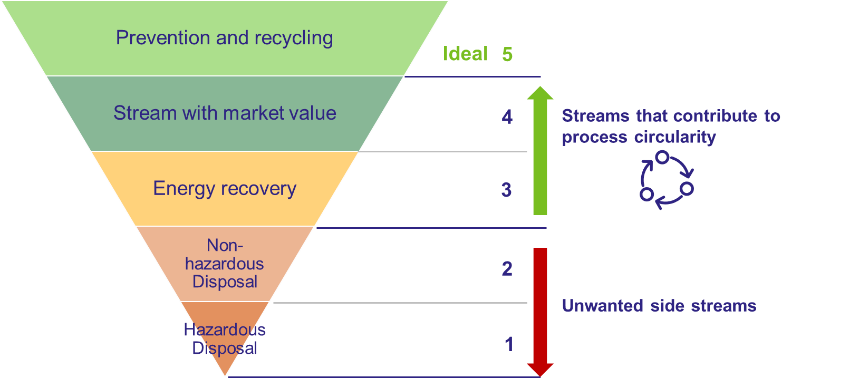 Figure 1: Cosun's Pyramid for Circular Economy. Adapted from Table 2: Green-by-design indicators and weight factors of the Environmental category. a) In the 'Green-by-Design' method, a higher score represents a higher sustainability potential. As the variable represents a negative impacts/process parameters, the indicator is estimated as 1 divided by the variable; b) Includes CO2 footprint of the raw materials, process utilities and direct CO2 emissions of the process; : green-house gas emissions; : score based on ‘Cosun’s Pyramid for Circular Economy’. Inherent Safety and Health categoryInherent Safety and Health aims to compare the potential of health hazards to the employees and communities close to the production locations. Index-based methods have been widely used since they are simple and user friendly and require information that is available at an early design stage. To select inherent safety and health indicators for the present tool, methods such as “Prototype of Inherent Safety”, “Inherent Safety Index”   and “Inherent Occupational Health Index”  were reviewed. The selection of indicators was based on three main requirements: the indicators are easily estimated with the input data available at an early design stage; double counting should be avoided; and the indicators should have a significant impact on safety and health hazards. Inherent Safety and Health is divided into two subcategories: Process Safety (see Table 3), focusing on the evaluation of the process conditions and operation mode, and Health Hazards (refer to Table 4), which evaluates chemical properties of the components present in the process. Eq.(12) illustrates that indicators based on operational conditions carry a greater weight than operating mode, since critical operating conditions can pose a higher hazard compared to batch processes .Table 4: Green-by-design indicators and weight factors of the Inherent Safety and Health category, Process Safety subcategory. Adapted from . Table 5: Green-by-Design indicators and weight factors of the Inherent Safety and Health category, Health Hazards subcategory. FP: flash point; BP: boiling point; LD50: lethal dose. Adapted from  Results and discussionApplicability of the ‘Green-by-Design method’ is demonstrated in two case studies: ethylene glycol production and fava bean protein isolate extraction process. To generate the results depicted in Figure 2, data for each process option were collected, and the indicators outlined in the previous section were estimated using Microsoft Excel.Three process options for ethylene glycol production are compared: the conventional process of ethylene (fossil-based) to glycols, sucrose hydrogenolysis and fermentation of thick juice to produce first ethylene and then glycols. The results obtained from the ‘Green-by-Design method’ are shown in Figure 2 a). It can be concluded that the process with the highest economic potential is sucrose hydrogenation. The raw material is cheaper compared to the conventional process of producing ethylene glycol from ethylene and during the hydrogenation of sugars, other valuable products are obtained, such as glycerol and propylene glycol.When comparing the three processes in terms of environmental impacts, the fossil-based process appears to have a better score than the other two processes. Despite the ‘ethylene to glycols’ process having a higher CO2 footprint, the plant-based processes have larger wastewater streams and greater land use to produce the required raw materials. Regarding Inherent Safety and Health, the three processes have very similar scores.In the second case study, two options are compared for the production of fava bean protein isolate production from fava flour: protein extraction using pH precipitation and ultrafiltration. Since there are no reaction sections in these processes, the ones related to the reaction section were left out of the evaluation for estimating the indicators with the ‘Green-by-Design method’. This shows some flexibility on the application of the method. 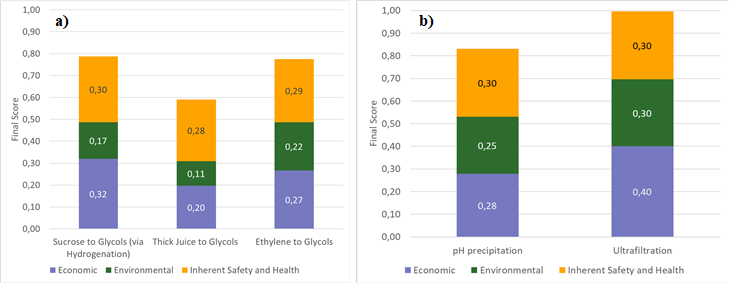 Figure 2: Comparative Results of the ‘Green-by-Design method’ of the two case studies: a) ethylene glycol production; b) fava bean protein isolate production. The final score can vary between 0 and 1 and the higher the final score, the higher is the sustainability potential of the design concept under evaluation.As it can be seen in Figure 2 b), the process route using ultrafiltration has higher scores (meaning better performance) in two of the categories of the ‘Green-by-Design method’: Economic and Environmental. Ultrafiltration enhances the product functionalities, resulting in a higher selling price for the protein isolate. This makes ultrafiltration a more economically attractive choice. Regarding the environmental impacts, pH precipitation requires additional steps after the extraction step to neutralize the pH, and it produces larger wastewater streams. Therefore, the score for the Environmental category is considerably lower (meaning worse performance) compared to ultrafiltration.ConclusionsThe ‘Green-by-Design method’ developed at Cosun showed to be useful for comparing different design concepts and identifying hotspots in aspects related to three main sustainability related categories–Economic, Environmental and Inherent Safety & Health – to support decision making in an early design stage. In addition, the method is user friendly and flexible, by combining index-based indicators and indicators estimated by means of simple equations.References(1)(2)Category: Economic (40%)Category: Economic (40%)Category: Economic (40%)Category: Economic (40%)Economic Potential (40 %)Economic Potential (40 %)Utility Costs (20 %) a)Utility Costs (20 %) a)(3)(4)Process Complexity (20 %)Process Complexity (20 %)Potential of Energy Recovery (20 %) b)Potential of Energy Recovery (20 %) b) (5)(6)Category: Environmental Category (30%)Category: Environmental Category (30%)Category: Environmental Category (30%)Category: Environmental Category (30%)Global warming potential (25%) a), b)Global warming potential (25%) a), b)Wastewater (25%) a)Wastewater (25%) a)(7)(8)Land use (25%) a)Land use (25%) a)Process Circularity (25%)Process Circularity (25%)(9)(10)(11)Category: Inherent Safety & Health (40%) - Subcategory: Process SafetyCategory: Inherent Safety & Health (40%) - Subcategory: Process SafetyProcess Safety (50%) Process Safety (50%) (12)Overall Process ()Index-based indicator.Reaction Section ()Sum of index-based indicators .Accounts for operating pressure/temperature of the reaction section and heat of reaction.Up/Downstream Section ()Sum of index-based indicators .Accounts for operating pressure/temperature of different units in upstream and downstream sections.The process step with most critical conditions is the one accounted for in the final score.Overall Process ()Index-based indicator.Reaction Section ()Sum of index-based indicators .Accounts for operating pressure/temperature of the reaction section and heat of reaction.Up/Downstream Section ()Sum of index-based indicators .Accounts for operating pressure/temperature of different units in upstream and downstream sections.The process step with most critical conditions is the one accounted for in the final score.Category: Inherent Safety & Health (40%) - Subcategory: Health HazardsCategory: Inherent Safety & Health (40%) - Subcategory: Health HazardsHealth Hazards (50%)Health Hazards (50%)(13)Flammability Index-based indicator (dependent on the flash point values).The most flammable compound is the one accounted for in the final score.ToxicityIndex-based indicator (dependent on the LD50 values).The most toxic compound is the one accounted for in the final score.Flammability Index-based indicator (dependent on the flash point values).The most flammable compound is the one accounted for in the final score.ToxicityIndex-based indicator (dependent on the LD50 values).The most toxic compound is the one accounted for in the final score.()